Настоятель Михаило – Архангельского храма села Беломестная Криуша, Тамбовского, района Тамбовской области протоиерей Георгий (Юрий) Иванович Анисимов. Родился 19 сентабря 1947 году,  диаконская хиротония 7 января 1993 году, священническая хиротония 28 февраля 1993 года. Является помощником благочинного II Тамбовского благочиннического округа по социальной работе.  Окончил Профтехучилище № 1 г. Тамбова, 1965 год; Сасовское летное училище ГА, 1971 год, Тамбовский       институт       химического машиностроения, 1983 год. Бакалавриат (5-летняя    программа ПСТБН)       Православный       Свято - Тихоновский Богословский институт г. Москвы 2002 год. 
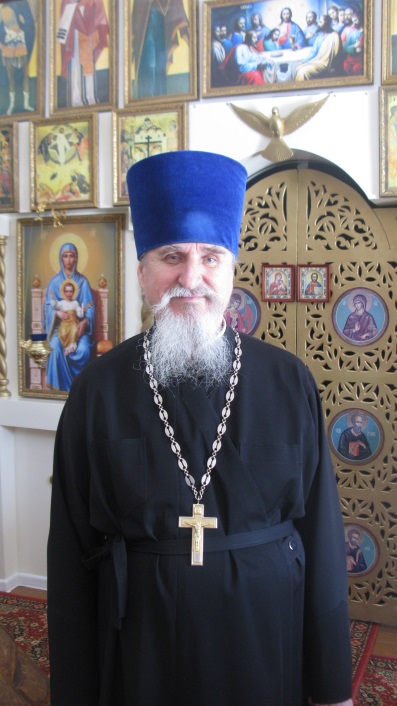 